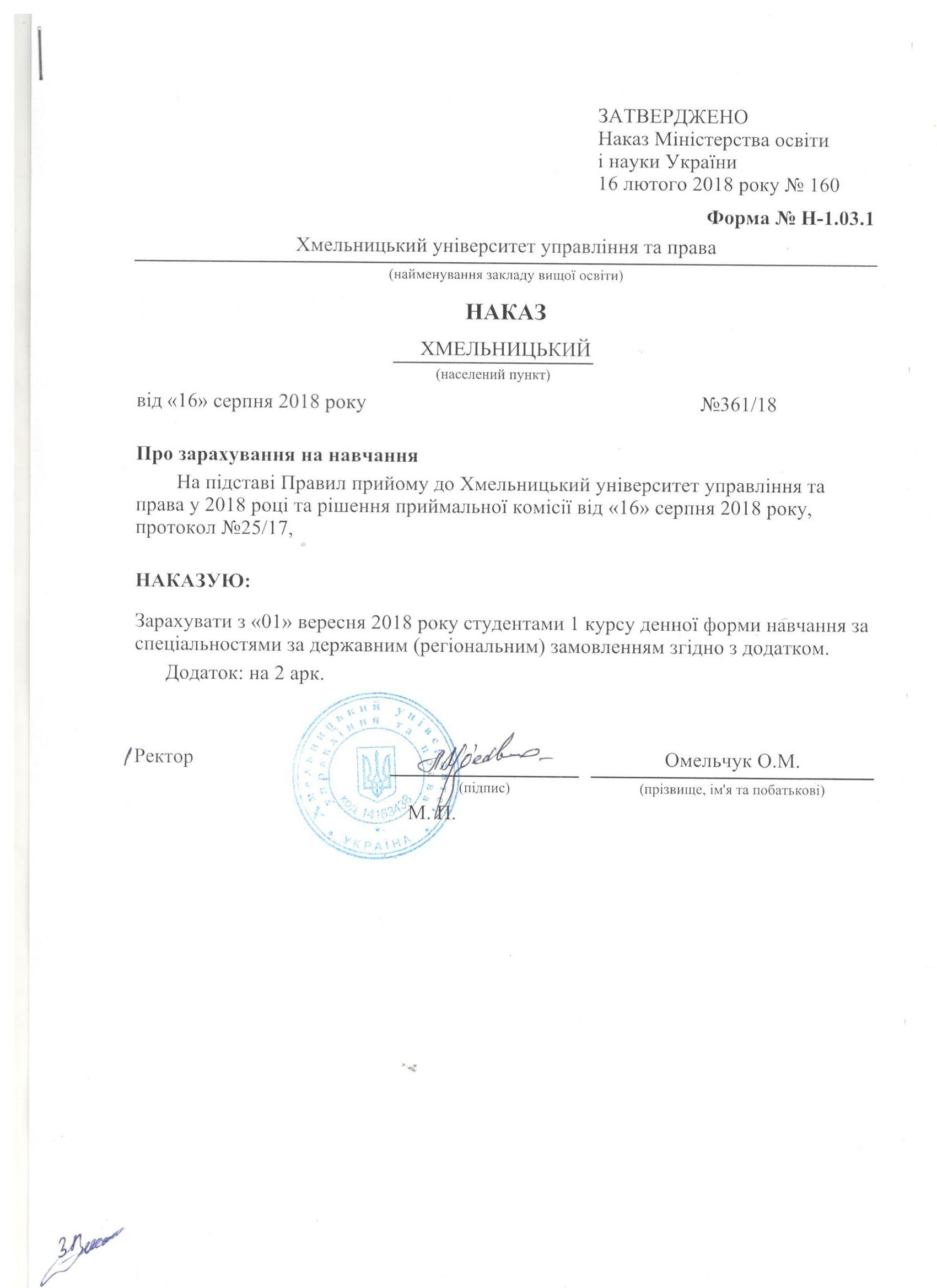 Обласна радаОбласна радаОбласна радаОбласна радаХмельницький університет управління та праваДодаток до наказу від «16»  серпня 2018 року 
№ 361/18Додаток до наказу від «16»  серпня 2018 року 
№ 361/18Додаток до наказу від «16»  серпня 2018 року 
№ 361/18281 Публічне управління та адміністрування281 Публічне управління та адмініструванняКомунальнаКомунальнаМагістрДеннадержавним (регіональним) замовленнямдержавним (регіональним) замовленням№ заяви в ЄДЕБОпрізвищеім'япо батьковіномер, серія, дата видачі та тип документа про освітній (освітньо-кваліфікаційний) рівень/ступінь, на основі якого відбувається вступномери сертифікатів ЗНОназва спеціалізацій, освітніх програм, нозологій, мов, музичних інструментів тощо в межах спеціальностіконкурсний балБалакКаринаВолодимирівна056466 B18 26.06.2018 Диплом бакалавра281 Публічне управління та адміністрування845,5БерезинецьВалентинЕдуардович056476 B18 26.06.2018 Диплом бакалавра281 Публічне управління та адміністрування859ВоловецькаРосінаВіталіївна056433 B18 26.06.2018 Диплом бакалавра281 Публічне управління та адміністрування934,5ГапонюкТетянаВалентинівна056435 B18 26.06.2018 Диплом бакалавра281 Публічне управління та адміністрування887ГираОксанаАнатоліївна056439 B18 26.06.2018 Диплом бакалавра281 Публічне управління та адміністрування900,5ГолованчукВікторіяПетрівна056460 B18 26.06.2018 Диплом бакалавра281 Публічне управління та адміністрування927ГрабовськаДіанаВіталіївна056474 B18 26.06.2018 Диплом бакалавра281 Публічне управління та адміністрування926,5ДубинецькаМаргаритаСтаніславівна074771 B17 26.06.2017 Диплом бакалавра281 Публічне управління та адміністрування878,5КовалішинаАнастасіяІгорівна056445 B18 26.06.2018 Диплом бакалавра281 Публічне управління та адміністрування904КозлітінаАнтонінаМиколаївна056509 B18 26.06.2018 Диплом бакалавра281 Публічне управління та адміністрування833КуніцькаАннаКостянтинівна203057 B16 30.06.2016 Диплом бакалавра281 Публічне управління та адміністрування878ЛуАльонаОлександрівна189113 B15 30.06.2015 Диплом бакалавра281 Публічне управління та адміністрування913,5ОвсянюкАнастасіяОлегівна056523 B18 26.06.2018 Диплом бакалавра281 Публічне управління та адміністрування861,5ПанасюкЛюдмилаВасилівна056494 B18 26.06.2018 Диплом бакалавра281 Публічне управління та адміністрування897ПігольчукКостянтинСтепанович056528 B18 26.06.2018 Диплом бакалавра281 Публічне управління та адміністрування861ТкачДмитроСергійович057964 B18 26.06.2018 Диплом бакалавра281 Публічне управління та адміністрування865ШамасурянАннаАльбертівна057951 B18 26.06.2018 Диплом бакалавра281 Публічне управління та адміністрування876,5ШенькарукСвітланаСергіївна057932 B18 26.06.2018 Диплом бакалавра281 Публічне управління та адміністрування918ЮричинаІринаАнатоліївна057934 B18 26.06.2018 Диплом бакалавра281 Публічне управління та адміністрування913